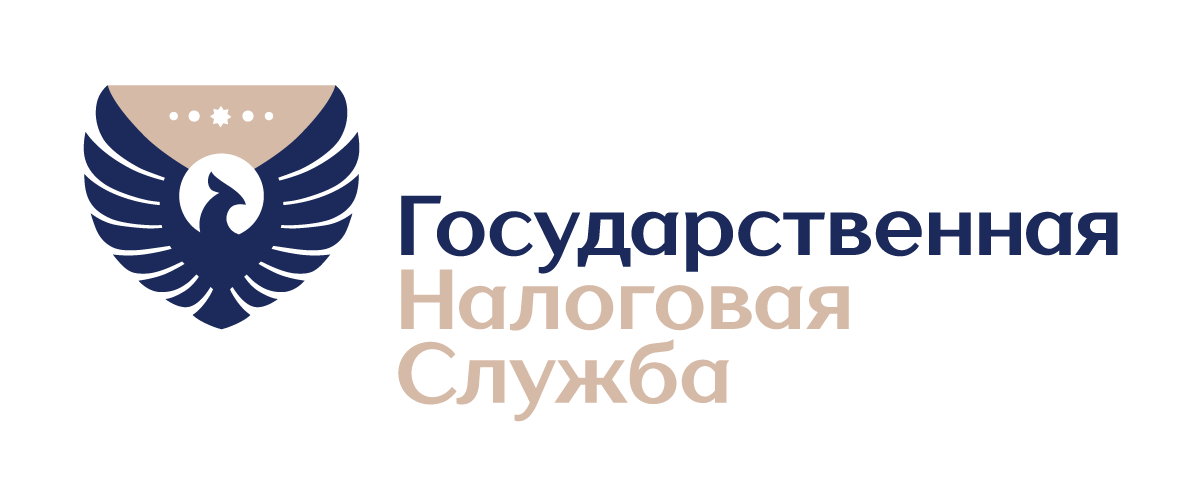 Виды доходов иностранной организации от источников в Республике УзбекистанСтавка налога дивиденды;10%проценты;10%роялти;20%доходы от реализации имущества (акций, доли (пая) в уставном фонде, недвижимость и др.)20%доходы от реализации товаров, по договорам комиссии или поручения. 20%страховые премии;10%доходы от оказания телекоммуникационных услуг для международной связи;6%услуги по международной перевозке;6%доходы от сдачи в аренду имущества;20%транспортно-экспедиторские услуги;20%штрафы, пени и другие выплаты за нарушение договорных обязательств;20%безвозмездно полученное имущество (услуги);20%доход от уступки права требования;20%доходы от предоставления дискового пространства и (или) канала связи на территории Республики Узбекистан для размещения информации на сервере и услуг по его техническому обслуживанию;20%доходы за технические услуги;20%другие доходы, полученные нерезидентом от оказания услуг на территории Республики Узбекистан.20%